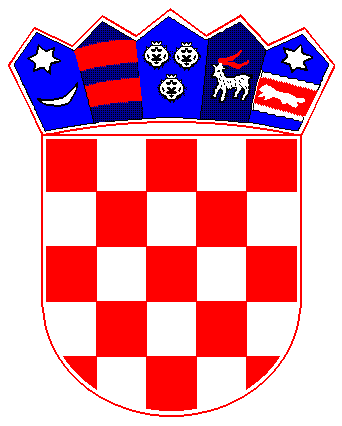 	REPUBLIKA HRVATSKAPRIMORSKO-GORANSKA ŽUPANIJA	  OPĆINA MATULJIDOKUMENTACIJA ZA NADMETANJEPodaci o naručitelju, vrsti koncesije i vrijednosti koncesijePodaci o NaručiteljuOpćina MatuljiTrg maršala Tita 1151211 MatuljiOIB: 23730024333Broj telefona: 051/274 114Broj telefaksa: 051/401 469Internetska adresa: www.matulji.hrAdresa elektroničke pošte: opcina.matulji@matulji.hr  Osoba ili služba zadužena za kontaktVrh Ljubomira, dipl.iur.za pravna pitanjaBroj telefona: 051/401-476;Broj telefaksa: 051/401 469;  Adresa elektroničke pošte: ljubomira.vrh@matulji.hrDanijel Jerman, dipl.iur.za stručna pitanjaBroj telefona: 051/277-873Broj telefaksa: 051/401 469;  Adresa elektroničke pošte: danijel.jerman@matulji.hrMr.sc. Bruno Frlan dipl.oec. za stručna pitanjaBroj telefona:051/274-238Broj telefaksa:051/401-469Adresa elektroničke pošte: bruno.frlan@matulji.hrKomunikacija i svaka druga razmjena informacija između Davatelja koncesije i gospodarskih subjekata može se obavljati isključivo na hrvatskom jeziku koristeći jedno od slijedećih sredstava komunikacije:elektronička sredstvapošta ili telefaksusmena komunikacija koju je davatelj dužan pismeno evidentiratiPodnositelj zahtjeva može zahtijevati objašnjenja i izmjene vezane uz dokumentaciju najkasnije osmog dana prije roka određenog za dostavu ponuda. Davatelj koncesije svim podnositeljima zahtjeva za sudjelovanje ili ponuditeljima koji sudjeluju u postupku davanja koncesije stavlja na raspolaganje dodatne informacije u vezi sa dokumentacijom za nadmetanje najkasnije šestog dana prije roka određenog za dostavu ponuda na isti način  i na internetskim stranicama (EOJNRH) kao i osnovnu dokumentaciju, bez navođenja podataka o podnositelju zahtjeva. Davatelj koncesije produljiti će rok za dostavu ponuda ako je zahtjev za pojašnjenjem ili izmjenom dokumentacije pravodobno zatražen, na način da gospodarski subjekti od izmjene imaju najmanje 15 dana za dostavu ponude.Davatelj koncesije nije obavezan produljiti rok za dostavu ako dodatne informacije, objašnjenja ili izmjene nisu bile pravodobno zatražene ili  ako je njihova važnost zanemariva za pripremu i dostavu prilagođenih ponuda.Davatelj koncesije je obavezan o svakom produljenju roka obavijestiti sve gospodarske subjekte na  dokaziv način.1.3.   Evidencijski broj:	K 1/20201.4. Podaci o gospodarskim subjektima s kojima je Naručitelj u sukobu interesaSukladno članku 75.  Zakona o javnoj nabavi („Narodne novine“, broj 120/16 – dalje u tekstu: ZJN 2016) naručitelj objavljuje  gospodarske subjekte s kojima su predstavnici naručitelja iz članka 76. stavka 2. ZJN 2016 u sukobu interesa. RI-ING d.o.o. Matulji, Žrtava fašizma 10, 51 211 MatuljiRI-RAČUNARSKI INŽENJERING d.o.o. Matulji, Žrtava fašizma 6, 51 211 MatuljiTECOM d.o.o. Opatija, Marušinac 22, 51 410 OpatijaPARUN d.o.o. Opatija, Marušinac  22, 51 410 OpatijaHORTIRIVIERA d.o.o.Rijeka, Pomerio 18, 51 000 RijekaOdvjetnički ured Vedrana Iveković Zagreb, Ivana Lučića 2aFOLIOT –CENTAR ZA DJECU I MLADE Matulji, Kastavska cesta 4 ,Matulji    1.5. Vrsta koncesijeKoncesija za obavljanje uslužne komunalne djelatnosti1.6. Opis objektivne metode procjene vrijednosti koncesijeProcijenjena vrijednost koncesije izračunata je kao procijenjeni ukupni prihod, bez poreza na dodanu vrijednost, koji će koncesionar postupajući s pažnjom dobrog gospodarstvenika ostvariti temeljem ugovora o koncesiji za vrijeme trajanja koncesije.1.7. Procijenjena vrijednost koncesijeProcijenjena vrijednost koncesije iznosi: 1.306.638,00 kn (bez PDV-a) za tri godine, odnosno 435.546,00 kn godišnje.2. Podaci o predmetu koncesije2.1. Predmet KoncesijePredmet koncesije predstavlja komunalnu uslužnu djelatnost upravljanja, održavanja, naplate i kontrole usluge parkiranja u javnoj garaži u sklopu Školske sportske dvorane u Matuljima, u kojoj se do sada nije obavljala usluga naplate parkiranja.Okvirna bruto površina parkirnih mjesta u javnoj garaži  koja se daje u koncesiju iznosi 1.760 m2 građevinske bruto površine.Dio parkirnih mjesta smjestiti će se u unutar javne garaže a ostatak parkirnih mjesta nalazi se na otvorenom, izdvojenom prostoru, također u sklopu javne garaže.Koncesionaru se omogućava korištenje već ugrađene parkirne opreme u javnoj garaži bez plaćanja naknade, primjerice ulazno/izlazni terminal sa rampama (brkljama) te parkirnih naplatnih blagajni (kasa).Troškovi električne energije idu na teret Davatelja koncesije.Maksimalna cijena parkiranja je 5 kn/sat, s time da prvih 30 minuta parkiranja je bez plaćanja.2.2. Mjesto pružanja usluge koncesijeJavna garaža u sklopu Školske sportske dvorane u Matuljima2.3. Rok  trajanja koncesijeRok trajanja Ugovora o koncesiji je 3 godine od stupanja na snagu ugovora o koncesiji.  2.4. Uvjeti podugovaranjaZa vrijeme trajanja Ugovora o koncesiji koncesionar ne može s trećim osobama sklopiti ugovor o podkoncesiji ili podugovor .3.    Razlozi za isključenje gospodarskog subjekta3.1.Obvezni razlozi za isključenje gospodarskog subjekta3.1.1. Davatelj koncesije je obavezan u bilo kojem trenutku tijekom postupka davanja koncesije isključiti gospodarskog subjekta iz postupka davanja koncesije ako utvrdi da gospodarski subjekt koji ima poslovni nastan u Republici Hrvatskoj ili osoba koja je član upravnog, upravljačkog ili nadzornog tijela ili ima ovlasti zastupanja, donošenja odluka ili nadzora toga gospodarskog subjekta i koja je državljanin Republike Hrvatske, pravomoćnom presudom osuđena za:(a) sudjelovanje u zločinačkoj organizaciji, na temelju članka 328. (zločinačko udruženje) i članka 329. (počinjenje kaznenog djela u sastavu zločinačkog udruženja) Kaznenog zakonačlanka 333. (udruživanje za počinjenje kaznenih djela), iz Kaznenog zakona („Narodne novine“, br. 110/97., 27/98., 50/00., 129/00., 51/01., 111/03., 190/03., 105/04., 84/05., 71/06., 110/07., 152/08., 57/11., 77/11. i 143/12.)(b) korupciju, na temelju članka 252. (primanje mita u gospodarskom poslovanju), članka 253. (davanje mita u gospodarskom poslovanju), članka 254. (zlouporaba u postupku javne nabave), članka 291. (zlouporaba položaja i ovlasti), članka 292. (nezakonito pogodovanje), članka 293. (primanje mita), članka 294. (davanje mita), članka 295. (trgovanje utjecajem) i članka 296. (davanje mita za trgovanje utjecajem) Kaznenog zakonačlanka 294.a (primanje mita u gospodarskom poslovanju), članka 294.b (davanje mita u gospodarskom poslovanju), članka 337. (zlouporaba položaja i ovlasti), članka 338. (zlouporaba obavljanja dužnosti državne vlasti), članka 343. (protuzakonito posredovanje), članka 347. (primanje mita) i članka 348. (davanje mita) iz Kaznenog zakona („Narodne novine“, br. 110/97., 27/98., 50/00., 129/00., 51/01., 111/03., 190/03., 105/04., 84/05., 71/06., 110/07., 152/08., 57/11., 77/11. i 143/12.)(c) prijevaru, na temeljučlanka 236. (prijevara), članka 247. (prijevara u gospodarskom poslovanju), članka 256. (utaja poreza ili carine) i članka 258. (subvencijska prijevara) Kaznenog zakonačlanka 224. (prijevara), članka 293. (prijevara u gospodarskom poslovanju) i članka 286. (utaja poreza i drugih davanja) iz Kaznenog zakona („Narodne novine“, br. 110/97., 27/98., 50/00., 129/00., 51/01., 111/03., 190/03., 105/04., 84/05., 71/06., 110/07., 152/08., 57/11., 77/11. i 143/12.)(d) terorizam ili kaznena djela povezana s terorističkim aktivnostima, na temeljučlanka 97. (terorizam) članka 99. (javno poticanje na terorizam), članka 100. (novačenje za terorizam), članka 101. (obuka za terorizam) i članka 102. (terorističko udruženje) Kaznenog zakonačlanka 169. (terorizam), članka 169.a (javno poticanje na terorizam) i članka 169.b (novačenje i obuka za terorizam) iz Kaznenog zakona („Narodne novine“, br. 110/97., 27/98., 50/00., 129/00., 51/01., 111/03., 190/03., 105/04., 84/05., 71/06., 110/07., 152/08., 57/11., 77/11. i 143/12.)(e) pranje novca ili financiranje terorizma, na temelju članka 98. (financiranje terorizma) i članka 265. (pranje novca) Kaznenog zakonačlanka 279. (pranje novca) iz Kaznenog zakona („Narodne novine“, br. 110/97., 27/98., 50/00., 129/00., 51/01., 111/03., 190/03., 105/04., 84/05., 71/06., 110/07., 152/08., 57/11., 77/11. i 143/12.)(f) dječji rad ili druge oblike trgovanja ljudima, na temelju članka 106. (trgovanje ljudima) Kaznenog zakonačlanka 175. (trgovanje ljudima i ropstvo) iz Kaznenog zakona („Narodne novine“, br. 110/97., 27/98., 50/00., 129/00., 51/01., 111/03., 190/03., 105/04., 84/05., 71/06., 110/07., 152/08., 57/11., 77/11. i 143/12.), iliDavatelj koncesije je obavezan u bilo kojem trenutku tijekom postupka davanja koncesije isključiti gospodarski subjekt koji nema poslovni nastan u Republici Hrvatskoj ili osoba koja je član upravnog, upravljačkog ili nadzornog tijela ili ima ovlasti zastupanja, donošenja odluka ili nadzora toga gospodarskog subjekta i koja nije državljanin Republike Hrvatske pravomoćnom presudom osuđena za kaznena djela iz ove točke i za odgovarajuća kaznena djela koja, prema nacionalnim propisima države poslovnog nastana gospodarskog subjekta, odnosno države čiji je osoba državljanin, 3.1.2. ako je gospodarski subjekt u postupku likvidacije, odnosno ako je obustavio svoje poslovne aktivnosti3.1.3. ako utvrdi da gospodarski subjekt nije ispunio obveze plaćanja dospjelih poreznih obveza i obveza za mirovinsko i zdravstveno osiguranje u Republici Hrvatskoj ili u državi poslovnog nastana gospodarskog subjekta.3.1.4. ako nije ispunio obvezu plaćanja dospjelih obveza prema Općini Matulji na dan isteka roka za podnošenje ponude.3.2. Isprave za utvrđivanje okolnosti iz točke 3.1.Za potrebe utvrđivanja okolnosti iz točke 3.1., gospodarski subjekt u ponudi dostavlja: - Izjavu gospodarskog subjekta  kojim dokazuje da ne postoje osnove za isključenje iz točke 3.1.1. i 3.1.2. (Prilog 2) koju daje osoba po zakonu ovlaštena za zastupanje gospodarskog subjekta, a koja ne smije biti starija od 30 dana  računajući od dana početka postupka davanja koncesije (od dana objave Obavijesti o namjeri davanja koncesije).- Potvrdu porezne uprave ili drugog nadležnog tijela u državi poslovnog nastana gospodarskog subjekta kojom se dokazuje da ne postoje navedene osnove za isključenje iz točke 3.1.3. a koja ne smije biti starija od 30 dana  računajući od dana  početka postupka davanja koncesije (od dana objave Obavijesti o namjeri davanja koncesije).- Za potrebe utvrđivanja ispunjavanja uvjeta iz točke 3.1.4. Općina Matulji će izvršiti uvid u vlastite analitičke evidencije. - Ako se u državi poslovnog nastana gospodarskog subjekta ne izdaju dokumenti ili ako ne obuhvaćaju sve okolnosti iz točke 3.1.1, 3.1.2. i 3.1.3. oni mogu biti zamijenjeni izjavom pod prisegom ili, ako izjava pod prisegom prema pravu dotične države ne postoji, izjavom davatelja s ovjerenim potpisom kod nadležne sudske ili upravne vlasti, javnog bilježnika ili strukovnog ili trgovinskog tijela u državi poslovnog nastana gospodarskog subjekta, odnosno državi čiji je osoba državljanin.Davatelj koncesije odbiti će ponudu ponuditelja koji unutar postavljenog roka nije dao zatraženo objašnjenje ili njegovo objašnjenje nije za Davatelja koncesije prihvatljivo u skladu sa čl. 34. Zakona o koncesiji.4. Odredbe o sposobnosti ponuditeljaDavatelj koncesije određuje uvjete sposobnosti ponuditelja u skladu sa odredbama Zakona o koncesiji.Ponuditelji u postupku davanja koncesije mora dokazati svoju:-	pravnu i poslovnu sposobnost- 	tehničku i stručnu sposobnost - 	financijsku sposobnost       4.1. Uvjeti pravne i poslovne sposobnosti ponuditelja i dokumenti kojima dokazuju sposobnost: 4.1.1. Isprava o upisu u poslovni, sudski, obrtni, strukovni ili drugi odgovarajući registar ili odgovarajuću potvrdu kojom se dokazuje  da je ponuditelj registriran za obavljanje djelatnosti koja je predmet koncesije. Izvod ili izjava ne smiju biti stariji od 6 mjeseci od dana objave Obavijesti o namjeri davanja koncesije .Ako se u državi poslovnog nastana gospodarskog subjekta ne izdaju takvi dokumenti ili ako ne obuhvaćaju sve okolnosti, oni mogu biti zamijenjeni izjavom pod prisegom ili, ako izjava pod prisegom prema pravu dotične države ne postoji, izjavom davatelja s ovjerenim potpisom kod nadležne sudske ili upravne vlasti, javnog bilježnika ili strukovnog ili trgovinskog tijela u državi poslovnog nastana gospodarskog subjekta, odnosno državi čiji je osoba državljanin.4.2. Uvjeti tehničke i stručne sposobnosti  ponuditelja i dokumenti kojima se dokazuje sposobnost4.2.1. Ponuditelj mora dokazati da je u godini u kojoj je započeo postupak davanja koncesije  i tijekom 10 godina koje prethode toj godini obavljao djelatnost koja je predmet koncesije što dokazuje zaključenim ugovorom kojemu je predmet ugovora isti ili sličan glavnom predmetu koncesije, odobrenjima i dozvolama nadležnih tijela ili drugim vjerodostojnim dokumentima.Za potrebe utvrđivanja okolnosti iz točke 4.2. gospodarski subjekt popunjava Prilog 3. Dokumentacije za nadmetanje.4.3. Uvjeti financijske sposobnosti ponuditelja i dokumenti kojima se dokazuje       sposobnosti4.3.1. Dokument (BON-2/SOL/2) izdan od bankarskih ili drugih financijskih institucija  kojim gospodarski subjekt dokazuje  svoju solventnost i to na način da da nema evidentirano više od 15 dana blokade glavnog računa u posljednji 6 mjeseci, a dokaz ne smije biti stariji od 30 dana od dana objave Obavijesti o namjeri davanja koncesije u EOJN.5. Sadržaj ponude i način izradePri izradi ponude Ponuditelj se mora pridržavati zahtjeva i uvjeta iz Dokumentacije te ne smije ni na koji način mijenjati i nadopunjavati tekst Dokumentacije.Ponuda mora sadržavati najmanje:Jamstvo za ozbiljnost ponude Ponudbeni list (Prilog 1)Ponudbeni list za zajednicu ponuditelja (Prilog 1a.)Potvrda porezne uprave o stanju dugaIsprava o upisu u poslovni, sudski strukovni, obrtni ili drugi odgovarajući registarIzjava kojom dokazuje da ne postoje osnove za isključenje iz točke 3.1.1. i 3.1.2. (Prilog 2)Potvrda o ispunjavanju tehničkih i stručnih uvjeta (Prilog 3)Izjava o prihvaćanju općih i posebnih uvjeta (Prilog 4)Potpisan i pečatiran Nacrt Ugovora o koncesijiNacrt općih uvjeta isporuke komunalne uslugeNacrt cjenika komunalne uslugeNacrt prometnog elaborataPonuditelji moraju  dostaviti tražene dokumente  na  obrascima koji se nalaze u prilogu ove Dokumentacije.Svi dokumenti mogu biti dostavljeni u preslici, a na traženje Davatelja koncesije Ponuditelj mora  iste dostaviti i u izvorniku.Davatelj koncesije odbiti će kao nevaljalu ponudu koja nije uvezana, potpisana od strane ovlaštene osobe te ovjerena pečatom ponuditelja, ponudu koja ne sadrži obrasce  koji se nalaze u prilogu ove dokumentacije, ponudu kojom ponuditelj nije dokazao svoju sposobnost kao i ponudu ponuditelja koji sukladno čl. 34. Zakona o koncesijama ne dostavi pojašnjenje ili dopunu ponude.5.1. Jezik i pismo ponudePonude se moraju izraditi na hrvatskom jeziku i latiničnom pismu. Sva dokumentacija koja se prilaže uz ponudu mora biti na hrvatskom jeziku. Službeni dokumenti koje izdaju državna i javnopravna tijela, a koja nisu napisani hrvatskim jezikom moraju biti prevedeni na hrvatski jezik po ovlaštenom sudskom tumaču.5.2. Način izrade ponudePonuda se izrađuje na način da čini neraskidivu cjelinu i ista mora biti uvezana.Stranice ponude označavaju se na način da je vidljiv redni broj stranice i ukupan broj stranica.5.3. Način dostavePonuditelj ponudu dostavlja u roku za dostavu ponuda. Ponuda se dostavlja u zatvorenoj omotnici, na kojoj mora biti naznačeno:Na prednjoj strani:Naručitelj:Općina MatuljiAdresa Naručitelja:Matulji, Trg maršala Tita 11Ev. br. :K  1/2020Koncesija za obavljanje uslužne komunalne djelatnosti usluge parkiranja u javnoj garaži u sklopu Školske sportske dvorane u Matuljima„NE OTVARAJ“Na poleđini:Naziv i adresa Ponuditelja OIB/nacionalni identifikacijski broj Ponuditelja Zatvorenu omotnicu ponuditelj predaje neposredno ili preporučenom poštanskom pošiljkom na adresu Naručitelja iz točke 1.1. ove Dokumentacije o nabavi.5.4. Izmjena i/ili dopuna ponude i odustajanje od ponudeU roku za dostavu ponude ponuditelj može izmijeniti/dopuniti svoju ponudu ili od nje odustati. Ako ponuditelj tijekom roka za dostavu ponuda mijenja/dopunjuje ponudu, smatra se da je ponuda dostavljena u trenutku dostave posljednje izmjene/dopune ponude. Izmjena/dopuna ponude dostavlja se na isti način kao i osnovna ponuda s obaveznom naznakom da se radi o izmjeni/dopuni  ponude.Nakon isteka roka za dostavu ponuda, ponuda se ne smije mijenjati.5.5. Način određivanja naknade za koncesijuPonuditelj dostavlja ponudu s cijenom u kunama.Cijena ponude piše se brojkama i slovima.Cijena ponude je nepromjenjiva.Ponuditelj će popuniti sve elemente u Ponudbenom listu (Prilog 1. ili 1a.) 5.6. Početni (najniži) iznos naknade za koncesijuPočetni (najniži) iznos naknade za koncesiju za vrijeme trajanja koncesije (3 godine) iznosi 252.000,00 kuna.6. Kriterij za odabir najpovoljnije ponude Kriterij odabira najpovoljnije ponude je najviša ponuđena naknada za koncesiju za vrijeme trajanja koncesije.7. Rok valjanosti ponudeRok valjanosti ponude je 120 dana od isteka roka za dostavu ponuda. Ponuda obvezuje ponuditelja do isteka roka valjanosti ponude, a na zahtjev Naručitelja Ponuditelj može produžiti rok valjanosti svoje ponude.  8. Podaci o mogućnostima razgledavanja objekta koji je predmet koncesijeKako bi ponuditelji u potpunosti bili upoznati sa svim činjenicama koje bi mogle utjecati na formiranje naknade za koncesiju mogu  pogledati javnu garažu.Termin posjeta ponuditelji mogu obaviti uz prethodnu najavu putem elektroničke pošte: i bruno.frlan@matulji.hr i danijel.jerman@matulji.hr, u terminu ponedjeljak-petak od 9,00-11,00 sati.9. Odredbe koje se odnose na zajednicu gospodarskih subjekataZajednica gospodarskih subjekata je  udruženje više gospodarskih subjekata  koji su dostavili zajedničku ponudu u postupku davanja koncesije, a koji se obvezuju davatelju koncesije da će izvršiti svoje obaveze sukladno ugovoru o koncesiji.Svaka komunikacija između Naručitelja i Zajednice gospodarskih subjekata odvijat će se putem člana zajednice koji je ovlašten za komunikaciju s Naručiteljem, pa je istog to potrebno naznačiti u ponudbenom listu (Prilog 1a)Odgovornost ponuditelja iz Zajednice je solidarna. Ukoliko se dva ili više gospodarskih subjekata udruže radi podnošenja zajedničke ponude, u ponudi se obavezno navodi da se radi o ponudi zajednice ponuditelja uz navođenja ključnih podataka o svim članovima zajednice (naziv ili tvrtka, sjedište, OIB ili nacionalni identifikacijski broj, broj računa, zakonski zastupnici, i dr.)Zajednica gospodarskih subjekata može se osloniti na sposobnost članova zajednice ili drugih subjekata.U ponudi zajednice gospodarskih subjekata mora biti navedeno koji će dio ugovora (predmet, količina, vrijednost i postotni dio) izvršavati pojedini član zajednice gospodarskih subjekataUgovor o koncesiji sklapaju svi članovi Zajednice ponuditelja.Osnove za isključenje iz točke 3.1. ove Dokumentacije utvrđuje se za sve članove zajednice ponuditelja pojedinačno.Ako su prema odredbi točke 3.1. ove Dokumentacije ispunjeni uvjeti za isključenje bilo kojeg člana zajednice ponuditelja, isključiti će se i ponuda zajednice ponuditelja.10. Vrsta, sredstvo i uvjeti jamstva10.1. Jamstvo za ozbiljnost ponudePonuditelj je obvezan uz ponudu dostaviti jamstvo za ozbiljnost ponude u obliku bankarske garancije u visini od 15.000,00 kn. U bankarskoj garanciji mora biti navedeno sljedeće:Da je korisnik garancije  Općina Matulji,Ovim Jamstvom Banka se obvezuje da će Korisniku jamstva neopozivo, bezuvjetno, na prvi pisani poziv i bez prava prigovora isplatiti jamčeni iznos od 15.000,00  kuna  ili u stranoj valuti u kunskoj protuvrijednosti u navedenom iznosu prema srednjem tečaju Hrvatske narodne banke na dan objave obavijesti o namjeri davanja  koncesije u EOJN RH, na temelju pisanog zahtjeva Korisnika jamstva u kojem će stajati da Nalogodavac krši svoju obvezu ili obveze i na koji način, a u slučaju:odustajanja ponuditelja od svoje ponude u roku njezine valjanosti,nedostavljanja ažuriranih popratnih dokumenata neprihvaćanja ispravka računske greške,odbijanja potpisivanja ugovora o koncesiji, ilinedostavljanja jamstva za uredno ispunjenje ugovora o koncesiji.Rok valjanosti bankarske garancije mora biti najmanje do isteka roka valjanosti ponude. Jamstvo za ozbiljnost ponude dostavlja se u izvorniku, u papirnatom obliku.Jamstvo ne smije biti ni na koji način oštećeno (bušenjem, klamanjem i sl.), a što se ne odnosi na uvezivanje od strane javnog bilježnika ili ovlaštenog sudskog tumača.Ako tijekom postupka davanja koncesije  istekne rok valjanosti ponude i jamstva za ozbiljnost ponude, Naručitelj je obvezan prije odabira zatražiti produženje roka valjanosti ponude i jamstva od Ponuditelja koji je podnio najpovoljniju ponudu u primjernom roku ne kraćem od 5 dana. Davatelj koncesije je obvezan vratiti ponuditeljima jamstvo za ozbiljnost ponude u roku od deset dana od dana potpisivanja ugovora o koncesiji, odnosno dostave jamstva za uredno izvršenje ugovora o koncesiji, a presliku jamstva obvezan je pohraniti. Dopušteno je da Zajednica gospodarskih subjekata uz ponudu priloži bankovno jamstvo za  ozbiljnost ponude koje se sastoji od više bankovnih jamstava za ozbiljnost ponude, koje daju članovi Zajednice gospodarskih subjekata, a koje u ukupnom zbroju predstavljaju traženu visinu jamstva.Umjesto dostavljanja jamstva za ozbiljnost ponude, ponuditelj ima mogućnost uplatiti novčani polog u traženom iznosu visine jamstva na račun: IBAN HR8124020061826100006Model: HR 68Poziv na broj 7242-OIB ponuditeljaOpis plaćanja: jamstvo za ozbiljnost ponude u postupku davanja koncesije K: 1/2020 te je o izvršenoj uplati u ponudi potrebno priložiti dokaz.Polog mora biti evidentiran na računu Naručitelja u trenutku isteka roka za dostavu ponuda.10.2. Jamstvo za provedbu ugovora o koncesijiOdabrani ponuditelj dužan je Davatelju koncesije u roku od 8 dana od dana potpisivanja ugovora o koncesiji dostaviti jamstvo za provedbu ugovora o koncesiji, za osiguranje naplate naknade za koncesiju i naknade štete koja može nastati zbog neispunjenja obveza iz ugovora, u visini 30% iznosa ponuđene naknade za koncesiju, u obliku neopozive i bezuvjetne bankarske garancije na „prvi poziv“ i „bez prigovora“ s rokom važenja 60 dana  dužim od roka trajanja ugovora. Jamstvo će se naplatiti u slučaju povrede ugovornih obveza sukladno uvjetima ugovora.Ponuditelj može umjesto jamstva za uredno ispunjenje ugovora u roku iz prethodnog stavka ,dati novčani polog u traženom iznosu na račun:IBAN HR8124020061826100006Model: HR 68Poziv na broj 7706-OIB ponuditeljaOpis plaćanja: jamstvo za provedbu ugovora o koncesiji broj: K 1/2020 Ukoliko Ponuditelj u zadanom roku ne dostavi jamstvo odnosno ne uplati novčani polog u traženom iznosu, Ugovor neće stupiti na snagu. 11. Datum, vrijeme i mjesto dostave ponuda i javnog otvaranja ponudaPonuditelj svoju  ponudu mora dostaviti najkasnije do 29.12.2020. do 10,00 sati, bez obzira na način dostave na adresu Matulji, Trg M.Tita 11 Javno otvaranje ponuda održat će se dana: 29.12.2020. u 10,00 sati u prostorijama Davatelja koncesije - Vijećnica Općine Matulji (Trg m. Tita 11, Matulji, I kat).Javnom otvaranju ponuda smiju prisustvovati ovlašteni predstavnici Ponuditelja i druge osobe. Pravo aktivnog sudjelovanja na javnom otvaranju ponuda imaju samo članovi stručnog povjerenstva i ovlašteni predstavnici Ponuditelja.Ovlašteni predstavnici ponuditelja moraju svoje pisano ovlaštenje predati članovima stručnog povjerenstva neposredno prije javnog otvaranja ponuda. Ovlaštenje mora biti potpisano od strane ovlaštene osobe ponuditelja, a ukoliko je ovlaštena osoba na otvaranju ponuda, dužna je umjesto ovlaštenja donijeti kopiju rješenja o registraciji/obrtnicu i kopiju identifikacijskog dokumenta te iste predati prisutnim članovima stručnog povjerenstva. Zapisnik o otvaranju ponuda Davatelj koncesije će odmah uručiti svim ovlaštenim predstavnicima Ponuditelja nazočnima na javnom otvaranju, a ostalim Ponuditeljima zapisnik se dostavlja na njihov pisani zahtjev.12. Dokumenti koji će se nakon završetka postupka javne nabave vratiti ponuditeljimaNaručitelj je obvezan vratiti ponuditeljima jamstvo za ozbiljnost ponude u roku od deset dana od dana potpisivanja ugovora, odnosno dostave jamstva za uredno izvršenje ugovora, a presliku jamstva obvezan je pohraniti.13. Rok za donošenje odluke o davanju koncesijeRok za donošenje odluke o davanju koncesije ili poništenja postupka koncesije iznosi 120 dana od isteka roka za dostavu ponude.14. Sklapanje ugovora o koncesiji Ugovor o koncesiji ne može se sklopiti prije isteka razdoblja mirovanja, koje iznosi 15 dana od dana dostave odluke o davanju koncesije svakom ponuditelju.Davatelj koncesije odabranom najpovoljnijem ponuditelju nudi sklapanje ugovora o koncesiji najkasnije u roku od 10 dana od isteka razdoblja  mirovanja, odnosno u roku od 10 dana  kada je odluka o koncesiji postala izvršna. Iznimno rok za sklapanje ugovora  može se produžiti u opravdanom slučaju, o čemu odlučuje Davatelj koncesije.Ugovor o koncesiji sastavlja se u pisanom obliku, a potpisuje ga ovlaštena osoba Davatelja koncesije i odabrani najpovoljniji ponuditelj. Ugovor o koncesiji stupa na snagu prvog dana u mjesecu koji slijedi nakon mjeseca kada su kumulativno ispunjeni sljedeći uvjeti:dostavom izabranom ponuditelju pisane prethodne suglasnosti Općinskog vijeća na opće uvjete isporuke komunalne usluge, dostavom izabranom ponuditelju pisane prethodne suglasnosti Općinskog načelnika na cjenik komunalnih usluga, dostavom izabranom ponuditelju pisane prethodne suglasnosti Općinskog načelnika na Prometni elaborat,dostavom jamstva za provedbu ugovora odnosno novčanog pologa u traženom iznosu davatelju koncesije u zadanom roku.  Stupanjem na  snagu ugovora o koncesiji  izabrani ponuditelj stječe sva prava i preuzima obveze koje za njega proizlaze iz ugovora.15. Izmjene ugovora o koncesijiUgovor o koncesiji može se izmijeniti bez pokretanja novog postupka davanja koncesije sukladno odredbi čl. 62. Zakona o koncesijama.         16. Rok, način i uvjeti plaćanja naknade za koncesijuPlaćanje se vrši u novcu, u hrvatskim kunama.Koncesionar se obvezuje plaćati  naknadu za koncesiju, na način kako je to uređeno nacrtom Ugovora o koncesiji. 17. Prijedlog općih uvjeta i cjenik uslugaPonuditelj je dužan uz ponudu dostaviti i nacrt općih uvjeta isporuke komunalne usluge. Opće uvjete isporuke komunalne usluge sukladno čl.30. Zakona o komunalnom gospodarstvu donosi pružatelj komunalnih usluga, uz prethodnu suglasnost predstavničkog tijela Općine Matulji.Izabrani ponuditelj dužan je u roku od 10 dana od dana sklapanja ugovora o koncesiji dostaviti Opće uvjete isporuke komunalne usluge, Općinskom vijeću na davanje prethodne suglasnosti.Ponuditelj je dužan uz ponudu dostaviti i nacrt cjenika komunalne usluge. Za cjenik komunalne usluge i svaku njegovu izmjenu i dopunu Ponuditelj je dužan pribaviti prethodnu suglasnost Općinskog  načelnika ,sukladno čl.55 Zakona o komunalnom gospodarstvu.Izabrani ponuditelj dužan je u roku od 10 dana od dana sklapanja ugovora o koncesiji dostaviti Cjenik komunalnih usluga, Općinskom načelniku na davanje prethodne suglasnosti.Općinski načelnik je obvezan se očitovati u roku od 15 dana od dana zaprimanja prijedloga  za pribavljanje prethodne suglasnosti.18. Prometni elaboratPonuditelj je dužan uz ponudu dostaviti i nacrt prometnog elaborata.Prometni elaborat mora biti izrađen sukladno pozitivnim propisima odnosno parkirna mjesta moraju zadovoljavati sve propisane tehničke uvjete (širina, dužina) kao i horizontalna i vertikalna signalizacija, s time da minimalna širina parkirnog mjesta mora biti  2,5 m.Prometnom elaboratom ne smije se mijenjati postojeća organizacija parkirnih mjesta u natkrivenom dijelu predmeta koncesije. Izabrani ponuditelj je dužan u roku od 8 dana od dana sklapanja ugovora o koncesiji dostaviti Davatelju koncesije na suglasnost prometni elaborat sa organizacijom parkirnih mjesta te regulacijom prometa za predmet koncesije.Koncesionar može započeti sa provedbom izrađenog prometnog elaborata tek nakon pisane suglasnost općinskog načelnika.Općinski načelnik je obvezan se očitovati u roku od 15 dana od dana zaprimanja prometnog elaborata.19. Pravna zaštita Žalba se izjavljuje Državnoj komisiji za kontrolu postupaka javne nabave, Koturaška cesta 43/IV, 10000 Zagreb. Žalba se izjavljuje u pisanom obliku. Žalba se dostavlja neposredno, putem ovlaštenog davatelja poštanskih usluga. Žalitelj je obvezan primjerak žalbe dostaviti Davatelju koncesije u roku za žalbu, na dokaziv način, na adresu označenu za dostavu ponuda u ovoj Dokumentaciji.Žalba se izjavljuje u roku od 10 dana, i to od dana:objave poziva na nadmetanje, u odnosu na sadržaj poziva ili dokumentacije o nadmetanjuobjave obavijesti o ispravku, u odnosu na sadržaj ispravkaobjave izmjene dokumentacije o nadmetanju, u odnosu na sadržaj izmjene dokumentacijeotvaranja ponuda u odnosu na propuštanje Naručitelja da valjano odgovori na pravodobno dostavljen zahtjev dodatne informacije, objašnjenja ili izmjene dokumentacije o nadmetanju te na postupak otvaranja ponudaprimitka odluke o odabiru ili poništenju, u odnosu na postupak pregleda, ocjene i odabira ponuda, ili razloge poništenja.Žalitelj koji je propustio izjaviti žalbu u određenoj fazi dodjele koncesije nema pravo na žalbu u kasnijoj fazi postupka za prethodnu fazu.Prilozi:Ponudbeni list (Prilog 1)Ponudbeni list za zajednicu ponuditelja (Prilog 1a)Izjava kojom dokazuje da ne postoje osnove za isključenje iz točke 3.1.1. i 3.1.2. (Prilog 2)Potvrda o ispunjavanju tehničkih i stručnih uvjeta (Prilog 3)Izjava o prihvaćanju općih i posebnih uvjeta (Prilog 4)  Nacrt Ugovora o koncesijiUgovor o koncesiji –NACRTNa temelju Odluke Općinskog vijeća Općine Matulji o davanju  koncesije za obavljanje uslužne komunalne djelatnosti usluge parkiranja u javnoj garaži u sklopu Školske sportske dvorane, KLASA:_________, URBROJ:_____________ od____________. godine, Općinski načelnik Općine Matulji Mario Ćiković (u daljnjem tekstu: davatelj koncesije)i______________________________, zastupan po___________________________________    (ime ili naziv, adresa, OIB)                                            (odgovorna osoba/vlasnik obrta)(u daljnjem tekstu: Koncesionar), zaključujuU G O V O R  O  K O N C E S I J Iza obavljanje uslužne komunalne djelatnosti usluge parkiranja u javnoj garaži u sklopu školske sportske dvorane u MatuljimaČlanak 1.Davatelj koncesije i koncesionar suglasno utvrđuju da je Odlukom Općinskog vijeća Općine Matulji o davanju  koncesije za obavljanje uslužne komunalne djelatnosti usluge parkiranja u javnoj garaži u sklopu Školske sportske dvorane, KLASA:_________, URBROJ:_____________ od____________. godine u postupku za davanje koncesije dodijeljena koncesija Koncesionaru na vrijeme od tri (3) godine.Predmet koncesije predstavlja uslužnu komunalnu djelatnost upravljanja, održavanja, naplate i kontrole usluge parkiranja u javnoj garaži u sklopu Školske sportske dvorane u Matuljima, Okvirna bruto površina parkirnih mjesta u javnoj garaži  koja se daje u koncesiju iznosi 1.760 m2 građevinske bruto površine.Predmet koncesije obuhvaća zatvoreni garažni prostor i otvoreni prostor. Koncesionaru se omogućava korištenje već ugrađene parkirne opreme u javnoj garaži bez plaćanja naknade i to ulazno/izlazni terminal sa rampama (brkljama) te parkirnu naplatnu blagajni (kasa).Troškovi električne energije idu na teret Davatelja koncesije.Maksimalna cijena parkiranja u predmetu koncesije može iznositi 5,00 kuna po satu.Za prvih 30 minuta korištenja usluge ne plaća se naknada – cijena parkiranja.Članak 2.Koncesionar je  dužan je u roku od 10 dana od dana sklapanja ugovora o koncesiji dostaviti Opće uvjete isporuke komunalne usluge, Općinskom vijeću na davanje prethodne suglasnosti.Koncesionar je dužan je u roku od 10 dana od dana sklapanja ugovora o koncesiji dostaviti Cjenik komunalnih usluga, Općinskom načelniku na davanje prethodne suglasnosti.Koncesionar je dužan u roku od 8 dana od dana sklapanja ugovora o koncesiji dostaviti Općinskom načelniku na suglasnost prometni elaborat sa organizacijom parkirnih mjesta na otvorenom dijelu predmeta koncesije te regulacijom prometa za predmet koncesije.Prometni elaborat mora biti izrađen sukladno pozitivnim propisima odnosno parkirna mjesta moraju zadovoljavati sve propisane tehničke uvjete (širina, dužina) kao i horizontalna i vertikalna signalizacija, s time da minimalna širina parkirnog mjesta mora biti  2,5 m.Prometnom elaboratom ne smije se mijenjati postojeća organizacija parkirnih mjesta u natkrivenom dijelu predmeta koncesije. Općinski načelnik daje prethodnu suglasnost na izrađeni prometni elaborat i cjenik komunalnih usluga.Općinski načelnik je obvezan se očitovati u roku od 15 dana od dana zaprimanja prometnog elaborata i cjenika.Koncesionar može započeti sa provedbom izrađenog prometnog elaborata nakon pisane suglasnost Općinskog načelnika.Članak 3.Ugovor o koncesiji stupa na snagu prvog dana u mjesecu koji slijedi nakon mjeseca kada su kumulativno ispunjeni sljedeći uvjeti:dostavom izabranom ponuditelju pisane prethodne suglasnosti Općinskog vijeća na opće uvjete isporuke komunalne usluge dostavom izabranom ponuditelju pisane prethodne suglasnosti Općinskog načelnika na cjenik komunalnih usluga, dostavom izabranom ponuditelju pisane prethodne suglasnosti Općinskog načelnika na Prometni elaboratdostavom Naručitelju  u zadanom roku  jamstva za provedbu ugovora odnosno novčanog pologa u traženom iznosu Stupanjem na snagu ugovora o koncesiji izabrani ponuditelj stječe sva prava i preuzima obveze koje za njega proizlaze iz ugovora, a dužan je započeti obavljati djelatnost u roku od 30 dana od dana stupanja na snagu ovog Ugovora.Koncesionar ne smije započeti obavljati djelatnost naplate  prije stupanja na snagu ovog Ugovora.Članak 4.Visina naknade za koncesiju za vrijeme trajanja koncesije iznosi ______________(podatak iz ponudbenog lista).Koncesionar se obvezuje naknadu za koncesiju platiti Davatelju koncesije u 36 jednakih mjesečnih rata počev od mjeseca u kojem je Ugovor stupio na snagu.Članak 5.Naknada za koncesiju iz članka 3. ovog Ugovora uplaćuje se u korist Proračuna Općine Matulji na žiro račun broj: HR812402006-1826100006, koji se vodi kod Erste Steiermarkische Bank, d.d. s pozivom na broj 68 - 7749 – OIB, s naznakom: „Koncesija za obavljanje komunalne djelatnosti parkiranja u javnoj garaži“ najkasnije do 20-og u mjesecu za tekući mjesec. Ako koncesionar ne plati naknadu za koncesiju u roku određenom u stavku 1. ovog ugovora svakom slijedećom uplatom, neovisno o tome što je koncesionar označio sto se  tom  uplatom plaća, smatra se da se najprije podmiruje zaostali dug po redoslijedu dospijeća i to tako da se prvo podmiruju troškovi, zatim iznos obračunate zakonske zatezne kamate i napokon iznos dospjele naknade za koncesiju sukladno članku 58. Zakona o koncesijama.(„ Narodne novine broj“ broj 69/17). U slučaju zakašnjenja u plaćanju naknade za koncesiju iz stavka 1. ovog članka, Davatelj koncesije obračunat će Koncesionaru zakonsku zateznu kamatu.Članak 6.Koncesionar mora obavljati koncesiju sukladno pravilima struke i s pažnjom dobrog gospodarstvenika.Koncesionar je dužan prostor koji je predmetom koncesije održavati urednim i čistim.Koncesionar se obvezuje osigurati prostor. Koncesionar se obvezuje opremu koju je preuzeo na korištenje od strane davatelja koncesije održavati u ispravnom stanju, a ovlašten je prilagoditi informatičku podršku na opremi kao i izvršiti priključke električne energije i mrežne telekomunikacijske instalacije za potrebe obavljanja djelatnosti.Koncesionar je dužan održavati i redovito servisirati opremu za protupožarnu zaštitu (protupožarne aparate) koja se nalaze unutar natkrivenog (unutarnjeg) dijela javne garaže te održavati rasvjetna tijela u stanju funkcionalnosti.Koncesionar se obvezuje održavati čistoću u javnoj garaži te red u javnoj garaži.Koncesionar je dužan po isteku Ugovora o koncesiji  predati prostor u stanju u kojem se nalazio u trenutku primopredaje.Pored uvjeta navedenih u ovom Ugovoru, Koncesionar se obvezuje poštivati sve propise Republike Hrvatske.Članak 7.Koncesionar je dužan povjerene poslove obavljati prema Općim uvjetima i cjeniku komunalnih usluga za koje je dobio prethodnu suglasnost davatelja koncesije.Članak 8. Za vrijeme trajanja koncesije Koncesionar nema pravo koncesiju prenijeti na drugu fizičku ili pravnu osobu te ne može s trećim osobama sklopiti podugovor ili ugovor o potkoncesiji. Članak 9.Davatelj koncesije ima pravo nadzora nad obavljanjem djelatnosti koja je predmet ovog Ugovora, kojeg u ime davatelja koncesije obavlja Komunalni redar.Članak 10.Koncesionar se obvezuje nadoknaditi svu štetu korisnicima usluge Davatelju koncesije ili trećim osobama koja nastane radi neizvršavanja ili neurednog izvršavanja preuzetih ugovornih obveza, odnosno koja je prouzrokovana postupanjem Koncesionara koje nije u skladu s odredbama ovog ugovora.Članak 11.Odabrani ponuditelj dužan je Davatelju koncesije u roku od 8 dana od dana potpisivanja ugovora o koncesiji dostaviti jamstvo za provedbu ugovora o koncesiji, za osiguranje naplate naknade za koncesiju i naknade štete koja može nastati zbog neispunjenja obveza iz ugovora, u visini 30% naknade za koncesiju iz članka 4. ovog Ugovora, u obliku neopozive i bezuvjetne bankarske garancije na „prvi poziv“ i „bez prigovora“ s rokom važenja 60 dana  dužim od roka trajanja ugovora. Jamstvo će se naplatiti u slučaju povrede ugovornih obveza sukladno uvjetima ugovora.Ponuditelj može umjesto jamstva za uredno ispunjenje ugovora u roku iz prethodnog stavka ,dati novčani polog u traženom iznosu na račun: IBAN HR8124020061826100006Model: HR 68Poziv na broj 7706-OIB ponuditeljaOpis plaćanja: jamstvo za provedbu ugovora o koncesiji broj: K 1/2020 Članak 12.Davatelj koncesije može ugovor o koncesiji jednostrano otkazati i prije isteka roka iz članka 2. ovog ugovora u slučaju:ako se koncesionar ne pruža usluge prema standardima kvalitete za takve usluge kako su utvrđeni ovim ugovorom, posebnim zakonom i drugim propisima kojima se uređuje predmet koncesije te Općim uvjetima isporuke komunalne uslugeako koncesionar obavljanje usluge naplaćuje suprotno cjenikuako koncesionar svojom krivnjom prestane obavljati komunalnu djelatnost ili ne započne svojom krivnjom obavljati djelatnost u roku iz članka 3. ovog ugovora,ako koncesionar obavlja i druge radnje u suprotnosti s ugovorom o koncesiji ili propušta obaviti dužne radnje utvrđene ovim ugovoromako je koncesionar dao netočne podatke odlučujuće za ocjenu njegove sposobnosti prilikom odabira,ukoliko ne uplaćuje ili neredovito uplaćuje naknadu iz članka 4. ovog Ugovora u roku iz članka 5. ovog Ugovoraukoliko onemogući nadzor nad obavljanjem komunalnih usluga komunalnom redaruukoliko prava i obveze iz ovog ugovora prenese na treću osobuako koncesionar ne dostavi novo odgovarajuće jamstvo koje davatelj koncesije zatraži jer priloženo jamstvo  nije valjanoako se dogodila izmjena ugovora o koncesiji koja bi zahtijevala provedbu novog postupka davanja koncesijeako je u vrijeme  donošenja odluke o koncesiji postojao razlog za isključenje koncesionara u ostalim slučajevima utvrđenim odredbama ugovora o koncesiji i odredbama zakona kojima se uređuje opći upravni postupak , obvezni odnosi i komunalno gospodarstvo.U slučaju iz stavka 1. davatelj koncesije je obvezan upozoriti koncesionara o uočenim nedostacima pismenim putem te odrediti rok od 15 (petnaest) dana za otklanjanje nepravilnosti.U slučaju otkaza ugovora davatelj koncesije ima pravo na naknadu štete.Članak 13.Ugovor o koncesiji, pored slučajeva iz članka 12. ovog Ugovora, prestaje važiti istekom ugovorenog roka iz članka 2. ovog Ugovora, prestankom pravne osobe Koncesionara, jednostranim raskidom ugovora o koncesiji od strane davatelja koncesije ukoliko to zahtijeva javni interes, sporazumnim raskidom stranaka, pravomoćnošću sudske odluke kojom se ugovor o koncesiji utvrđuje ništetnim ili se poništava te u drugim slučajevima propisanim posebnim zakonom. Koncesionar može ugovor o koncesiji otkazati i prije isteka roka iz članka 2. ovog ugovora pod uvjetom da o tome obavijesti davatelja  koncesije najmanje 90 (devedeset) dana ranije.U slučaju iz stavka 1. koncesionar se odriče prava na bilo kakvu naknadu ili obeštećenje.Članak 14.Na sva pitanja koja nisu uređena odredbama ovog ugovora primijeniti će se Zakon o koncesijama, zakona kojima se uređuju opći upravni postupak, obvezni odnosi i komunalno gospodarstvo.Članak 15.Ugovorne strane su suglasne da će sve eventualne sporove koji mogu proizaći iz ovog Ugovora pokušati riješiti sporazumno.U slučaju spora nadležan je Trgovački sud u Rijeci.Članak 16.Ovaj ugovor sastavljen je u četiri (4) istovjetna primjerka, od kojih svaka strana zadržava po dva. Ugovor se smatra zaključenim kada ga potpišu obje ugovorne strane.KLASA: URBROJ: Matulji,                                  KONCESIONAR   				ZA DAVATELJA KONCESIJE							       Općinski načelnik_____________________                                          ______________________							            Mario ĆikovićPrilog 1.   PONUDBENI LISTNaziv ponuditelja: _______________________________________________Adresa ponuditelja: ______________________________________________ OIB ponuditelja: ________________________ Napomena da li je u sustavu PDV-a: ___________Adresa za dostavu pošte: ___________________________________________Adresa e-pošte: __________________________________________________Kontakt osoba ponuditelja: _________________________________________Broj telefona: ______________________    PONUDBENI LISTu postupku davanja koncesije za obavljanje uslužne komunalne djelatnosti usluge parkiranja u javnoj garaži u sklopu Školske sportske dvorane u MatuljimaIznos naknade za koncesijuPonuđeni iznos naknade za koncesiju za vrijeme trajanja koncesije (3 godine) iznosi_________________kuna (slovima:__________________________________).Rok valjanosti ponude je 120 dana od dana otvaranja ponuda.U _____________ dana _______ 2020.g. M.P.         Ime i prezime te potpis ovlaštene osobe:            		                                                    ____________________________                   Prilog 1.a) PONUDBENI LIST - ZAJEDNICA PONUDITELJA  -  Popunjava se samo u slučaju zajednice ponuditelja. Podaci o članovima zajednice ponuditelja u predmetu nabave KONCESIJA ZA OBAVLJANJE uslužne djelatnosti usluge parkiranja u javnoj garaži u sklopu Školske sportske dvorane u MatuljimaNaziv, sjedište i adresa članova zajednice ponuditelja:1.član:	2.član:	3.član:	4.član:	OIB (ili nacionalni identifikacijski broj prema zemlji sjedišta gospodarskog subjekta) 1.član:	2.član:	3.član:	4.član:	Broj računa i poslovna banka:1.član:	2.član:	3.član:	4.član:	Je li član zajednice ponuditelja u sustavu PDV-a, (upisati DA ili NE):1.član:	2.član:	3.član:	4.član:	Adresa za dostavu pošte:1.član:	2.član:	3.član:	4.član:	Adresa e-pošte, broj telefona i broj telefaksa:1.član:	2.član:	3.član:	4.član:	Kontakt osoba člana zajednice ponuditelja:1.član:	2.član:	3.član:	4.član:	Član zajednice ponuditelja koji je ovlašten za komunikaciju s naručiteljem:član:	Član zajednice ponuditelja koji  je nositelj ponude:član:________________________________________________________________PONUDBENI LISTIznos naknade za koncesijuPonuđeni iznos naknade za koncesiju za vrijeme trajanja koncesije (3 godine) iznosi_________________kuna (slovima:__________________________________).Rok valjanosti ponude je 120 dana od dana otvaranja ponuda.Mjesto i datum: ____________________________Prilog 2. IZJAVA DA NE POSTOJE OSNOVE ZA ISKLJUČENJE  I Z J A V A kojom ja ---------------------------------------------------------------------------------------------                       (ime i prezime ,broj osobne iskaznice,OIB) kao osoba ovlaštena za zastupanje----------------------------------------------------------                                                          (naziv i sjedište ponuditelja ,OIB)pod materijalnom i kaznenom odgovornošću, izjavljujem da:1. niti ja osobno, niti Ponuditelj, odnosno član Zajednice ponuditelja koji ima poslovni nastan u Republici Hrvatskoj ili osoba  koja je član upravnog, upravljačkog ili nadzornog tijela ili ima ovlasti zastupanja, donošenja odluka ili nadzora toga gospodarskog subjekta i koja je državljanin Republike Hrvatske nije pravomoćnom presudom osuđena za:a) sudjelovanje u zločinačkoj organizaciji, na temelju– članka 328. (zločinačko udruženje) i članka 329. (počinjenje kaznenog djela u sastavu zločinačkog udruženja) Kaznenog zakona– članka 333. (udruživanje za počinjenje kaznenih djela), iz Kaznenog zakona (»Narodne novine«, br. 110/97., 27/98., 50/00., 129/00., 51/01., 111/03., 190/03., 105/04., 84/05., 71/06., 110/07., 152/08., 57/11., 77/11. i 143/12.)b) korupciju, na temelju– članka 252. (primanje mita u gospodarskom poslovanju), članka 253. (davanje mita u gospodarskom poslovanju), članka 254. (zlouporaba u postupku javne nabave), članka 291. (zlouporaba položaja i ovlasti), članka 292. (nezakonito pogodovanje), članka 293. (primanje mita), članka 294. (davanje mita), članka 295. (trgovanje utjecajem) i članka 296. (davanje mita za trgovanje utjecajem) Kaznenog zakona– članka 294.a (primanje mita u gospodarskom poslovanju), članka 294.b (davanje mita u gospodarskom poslovanju), članka 337. (zlouporaba položaja i ovlasti), članka 338. (zlouporaba obavljanja dužnosti državne vlasti), članka 343. (protuzakonito posredovanje), članka 347. (primanje mita) i članka 348. (davanje mita) iz Kaznenog zakona (»Narodne novine«, br. 110/97., 27/98., 50/00., 129/00., 51/01., 111/03., 190/03., 105/04., 84/05., 71/06., 110/07., 152/08., 57/11., 77/11. i 143/12.)c) prijevaru, na temelju– članka 236. (prijevara), članka 247. (prijevara u gospodarskom poslovanju), članka 256. (utaja poreza ili carine) i članka 258. (subvencijska prijevara) Kaznenog zakona– članka 224. (prijevara), članka 293. (prijevara u gospodarskom poslovanju) i članka 286. (utaja poreza i drugih davanja) iz Kaznenog zakona (»Narodne novine«, br. 110/97., 27/98., 50/00., 129/00., 51/01., 111/03., 190/03., 105/04., 84/05., 71/06., 110/07., 152/08., 57/11., 77/11. i 143/12.)d) terorizam ili kaznena djela povezana s terorističkim aktivnostima, na temelju– članka 97. (terorizam), članka 99. (javno poticanje na terorizam), članka 100. (novačenje za terorizam), članka 101. (obuka za terorizam) i članka 102. (terorističko udruženje) Kaznenog zakona– članka 169. (terorizam), članka 169.a (javno poticanje na terorizam) i članka 169.b (novačenje i obuka za terorizam) iz Kaznenog zakona (»Narodne novine«, br. 110/97., 27/98., 50/00., 129/00., 51/01., 111/03., 190/03., 105/04., 84/05., 71/06., 110/07., 152/08., 57/11., 77/11. i 143/12.)e) pranje novca ili financiranje terorizma, na temelju– članka 98. (financiranje terorizma) i članka 265. (pranje novca) Kaznenog zakona– članka 279. (pranje novca) iz Kaznenog zakona (»Narodne novine«, br. 110/97., 27/98., 50/00., 129/00., 51/01., 111/03., 190/03., 105/04., 84/05., 71/06., 110/07., 152/08., 57/11., 77/11. i 143/12.)f) dječji rad ili druge oblike trgovanja ljudima, na temelju– članka 106. (trgovanje ljudima) Kaznenog zakona– članka 175. (trgovanje ljudima i ropstvo) iz Kaznenog zakona (»Narodne novine«, br. 110/97., 27/98., 50/00., 129/00., 51/01., 111/03., 190/03., 105/04., 84/05., 71/06., 110/07., 152/08., 57/11., 77/11. i 143/12.),2. da Ponuditelj nije u postupku likvidacije, odnosno da nije obustavio svoje poslovne aktivnosti.___________________          (mjesto, datum )M.P.              Ime, prezime i potpis ovlaštene osobe:                                                                          ___________________________________PRILOG 3.  IZJAVA  O  ISPUNJAVANJU TEHNIČKIH I STRUČNIH UVJETAIZJAVA  kojom ja,___________________________________________________________                                                                                                        (ime i prezime, broj osobne iskaznice, OIB)kao osoba ovlaštena za zastupanje ______________________________________                                                                                                       (naziv i sjedište  ponuditelja, OIB)IZJAVLJUJEMda je gospodarski subjekt _______________________________________________________________________                                        (naziv i sjedište ponuditelja, OIB)u godini u kojoj je započeo postupak davanja koncesije i tijekom 10 godina koje prethode toj godini obavljao djelatnost koja je predmet koncesije i to:Ukoliko predviđena mjesta na obrascu nisu dostatna za unos svih potrebnih podataka isti se može kopirati u više primjeraka i nastaviti upis do potrebnog broja.___________________          (mjesto, datum )M.P.              Ime, prezime i potpis ovlaštene osobe:                                                                             ___________________________________PRILOG 4. – IZJAVA O PRIHVAĆANJU OPĆIH I POSEBNIH UVJETAI Z J A V Akojom ja, _________________________________________________________                                                   (ime i prezime, OIB i adresa)kao osoba ovlaštena za zastupanje ____________________________________________________________ ,                           (naziv i sjedište gospodarskog subjekta/ponuditelja, OIB)Izjavljujem i potvrđujem da smo proučili i razumjeli Dokumentaciju za nadmetanje u postupku davanja koncesije za obavljanje uslužne komunalne djelatnosti usluge parkiranja  u javnoj garaži u sklopu Školske sportske dvorane u Matuljima te prihvaćamo opće i posebne uvijete sadržane u Dokumentaciji za nadmetanje. Zaključivanju i potpisivanju Ugovora o koncesiji u skladu s našom ponudom i rezultatom davanja koncesije, spremni smo pristupiti u roku, sukladno  dokumentaciji za nadmetanje i odredbama Zakona o koncesijama (Narodne novine, br. 69/17)___________________          (mjesto, datum )M.P.              Ime, prezime i potpis ovlaštene osobe:                                                                  ___________________________________KLASA:   363-02/19-01/0099 URBROJ: 2156/04-03-1-20-0016      Matulji, 24.11.2020.godineKoncesija za obavljanje uslužne komunalne djelatnosti usluge parkiranja u javnoj garaži u sklopu Školske sportske dvorane u MatuljimaEvidencijski broj : K 1/2020RBNAZIV ČLANA ZAJEDNICEIME I PREZIME OVLAŠTENE OSOBEPOTPIS I PEČAT1.2.3.4.REDNI BROJOPIS(npr. naplata parkiranja u Gradu/Općini…)DOKAZ(zaključeni ugovor(i) kojemu je predmet isti ili sličan glavnom predmetu koncesije, odobrenja i/ili dozvole nadležnih tijela ili drugi vjerodostojni dokumenti)